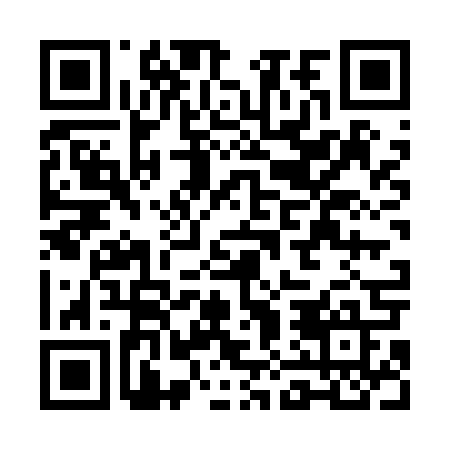 Ramadan times for Gierwaty Stare, PolandMon 11 Mar 2024 - Wed 10 Apr 2024High Latitude Method: Angle Based RulePrayer Calculation Method: Muslim World LeagueAsar Calculation Method: HanafiPrayer times provided by https://www.salahtimes.comDateDayFajrSuhurSunriseDhuhrAsrIftarMaghribIsha11Mon4:024:025:5811:443:355:325:327:2112Tue3:593:595:5511:443:365:345:347:2313Wed3:573:575:5311:443:385:365:367:2514Thu3:543:545:5011:433:395:385:387:2715Fri3:523:525:4811:433:415:395:397:2916Sat3:493:495:4611:433:425:415:417:3117Sun3:463:465:4311:433:445:435:437:3318Mon3:443:445:4111:423:455:455:457:3519Tue3:413:415:3911:423:475:475:477:3720Wed3:383:385:3611:423:485:485:487:3921Thu3:363:365:3411:413:505:505:507:4122Fri3:333:335:3111:413:515:525:527:4323Sat3:303:305:2911:413:525:545:547:4624Sun3:273:275:2711:413:545:565:567:4825Mon3:243:245:2411:403:555:575:577:5026Tue3:213:215:2211:403:565:595:597:5227Wed3:193:195:1911:403:586:016:017:5428Thu3:163:165:1711:393:596:036:037:5729Fri3:133:135:1511:394:016:046:047:5930Sat3:103:105:1211:394:026:066:068:0131Sun4:074:076:1012:385:037:087:089:041Mon4:044:046:0712:385:057:107:109:062Tue4:014:016:0512:385:067:127:129:083Wed3:583:586:0312:385:077:137:139:114Thu3:553:556:0012:375:087:157:159:135Fri3:523:525:5812:375:107:177:179:166Sat3:483:485:5612:375:117:197:199:187Sun3:453:455:5312:365:127:217:219:208Mon3:423:425:5112:365:147:227:229:239Tue3:393:395:4912:365:157:247:249:2610Wed3:363:365:4612:365:167:267:269:28